Property Assessment by Bill and Becky Wilson forWalkabout Client near Toledo, OH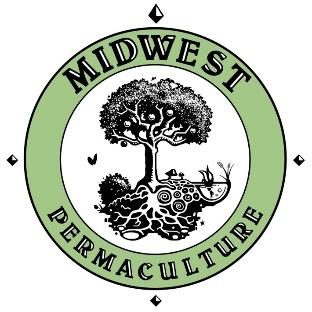 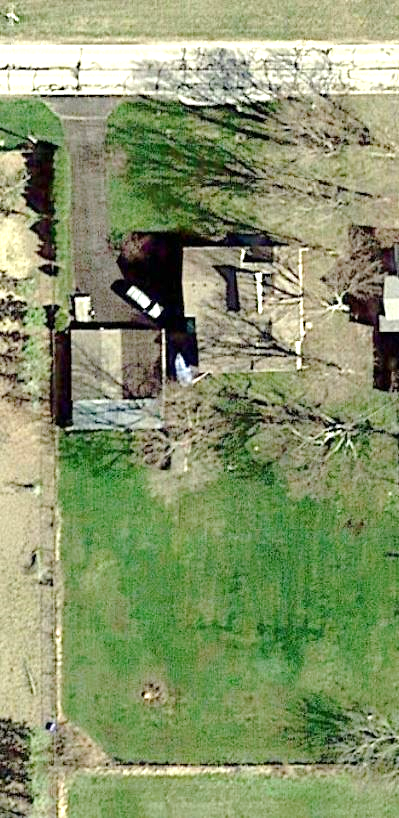 Berger Ditch Watershed
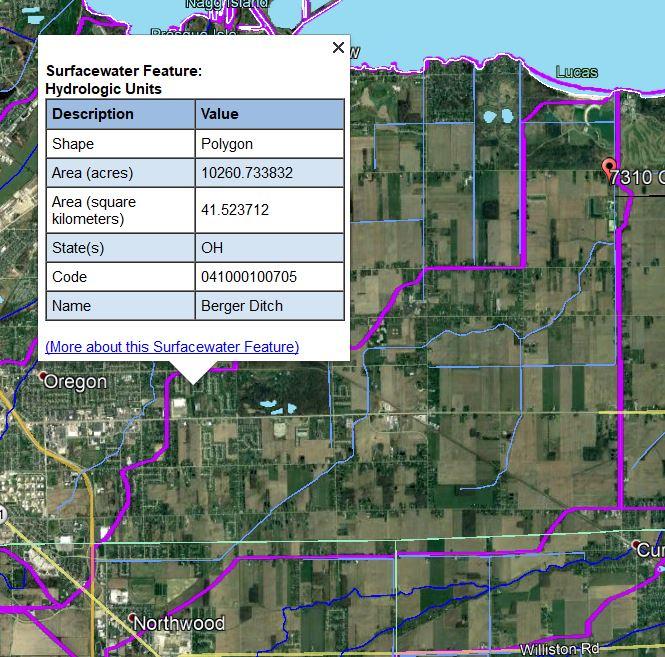 Topography – 1’ Contour Lines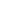 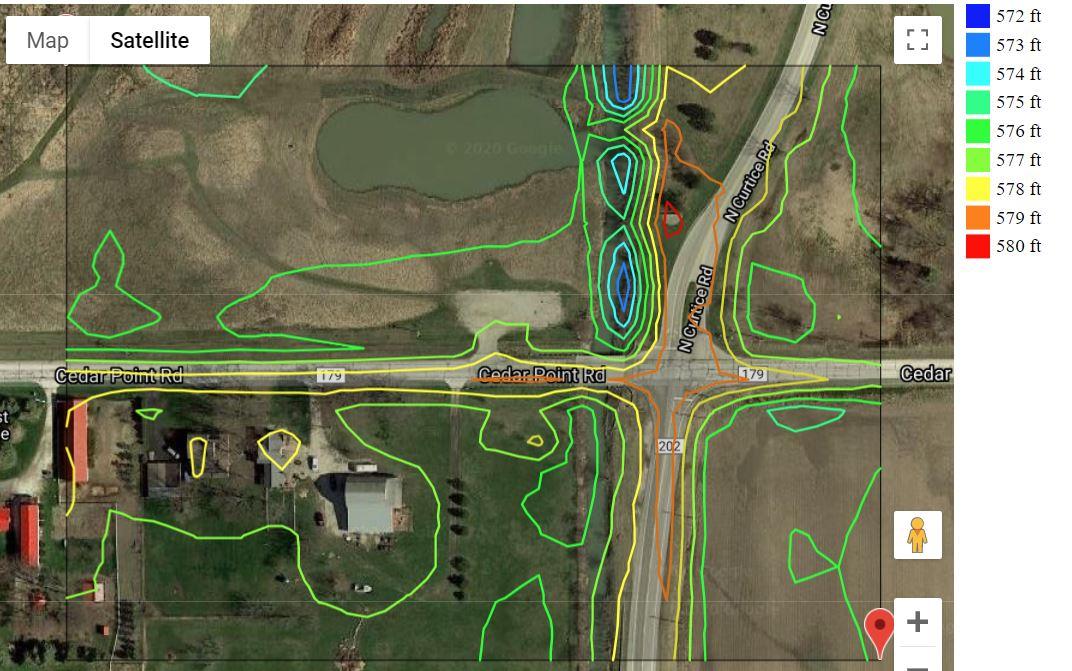 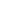 Topography – .5’ Contour Lines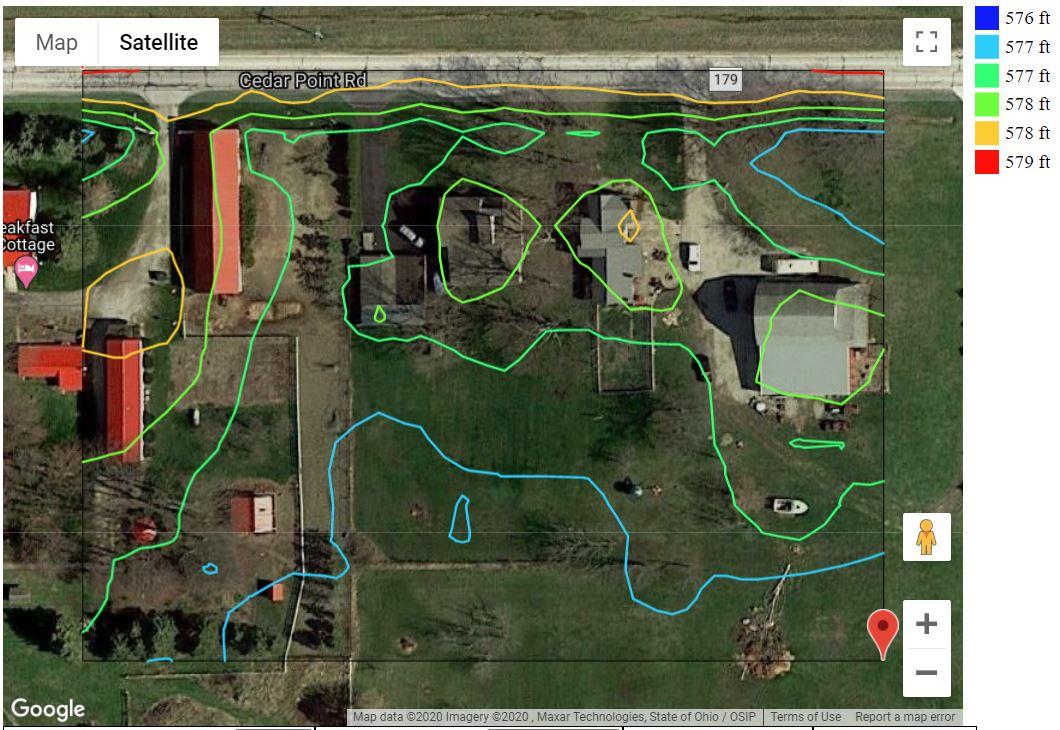 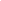 Soil Map 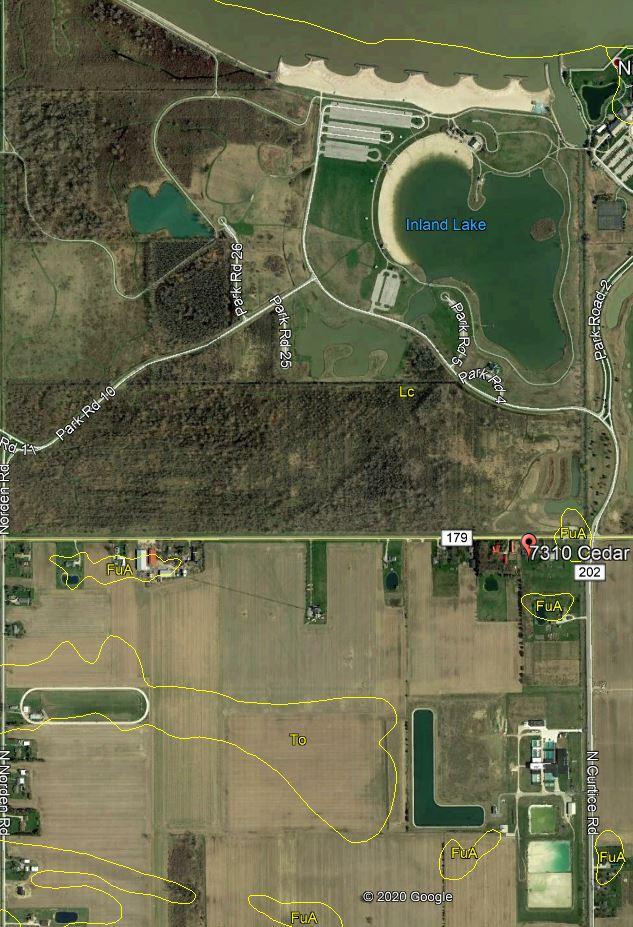 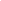 Lc – Latty Silt Clay Loam 0-1% slope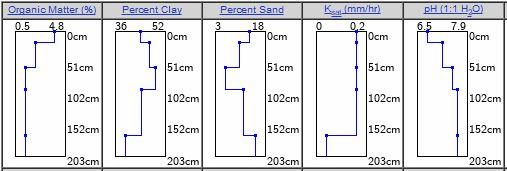 FuA –Fulton – not on property but only other soil in the area. 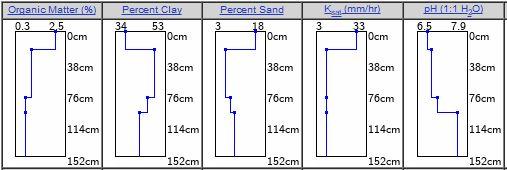 Annual Wind Rose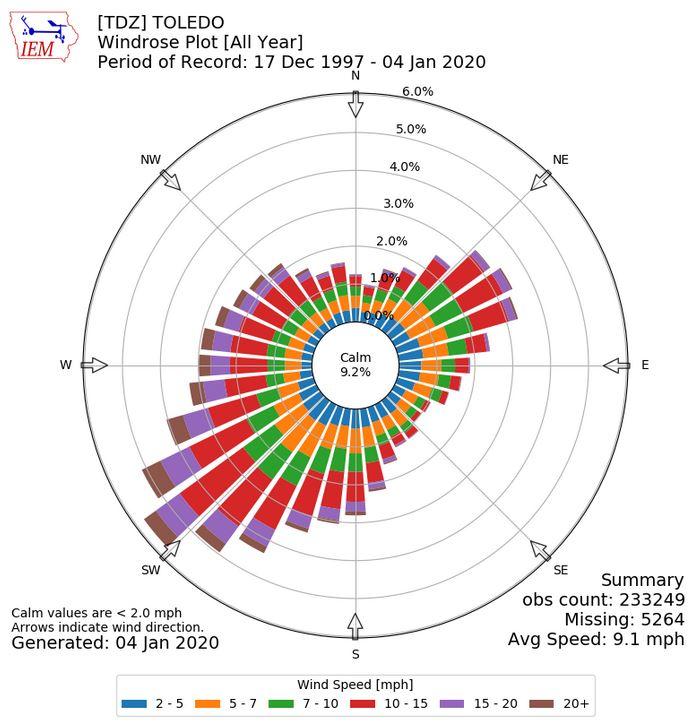 January Windrose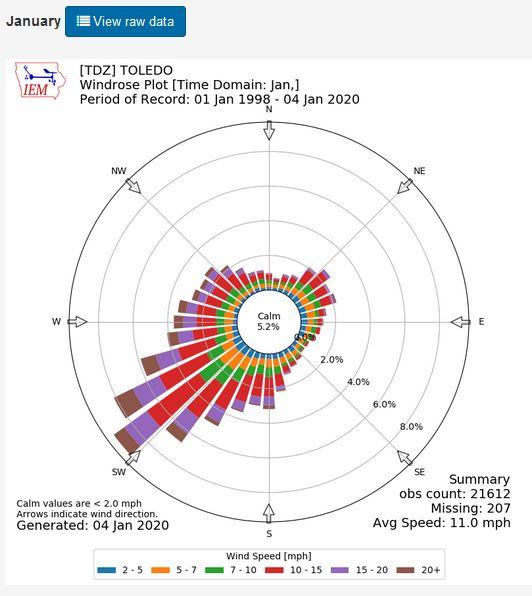 April Windrose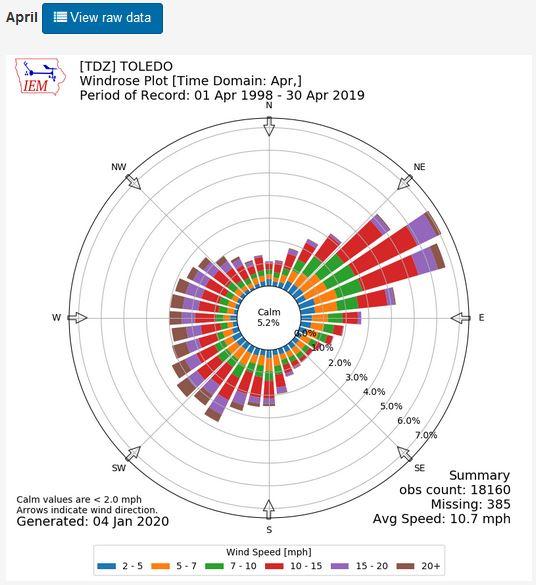 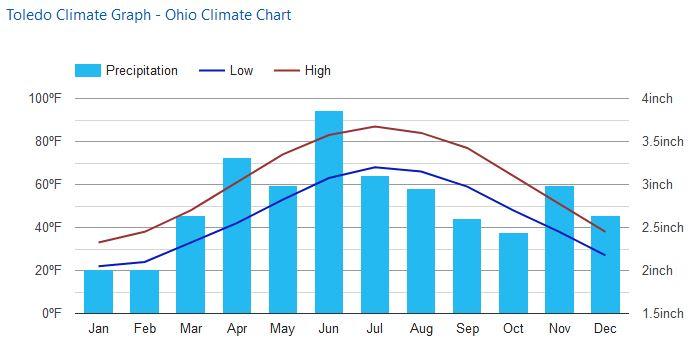 